N.R.H.H. Spring ‘14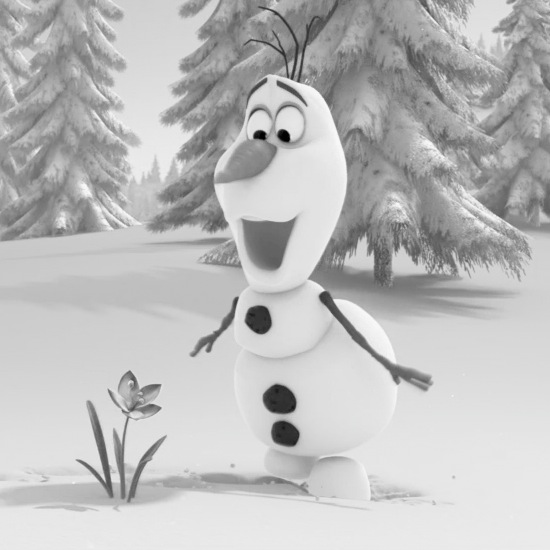 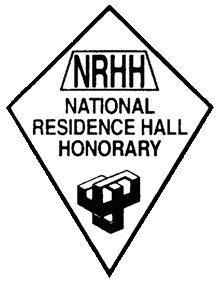 Dear NRHH, Thank you for an awesome Fall ’13 semester. I am proud to say that we have exceeded expectations and have made leaps and bounds to create a refurbished chapter. Over the past months we have:All  stayed in good standingCreated a full executive boardRecord-breaking PBJ event with 166 sandwichesHad an unheard of 21 applicationsWent from 9 to 17 new membersPlanned an action-packed spring!But I think what I am most proud of is seeing each of you participate in NRHH and make new relationships with others. I am so glad I have learned a little more about each of you and can’t wait to get to know you more!At your service and forever diamond love, ~Your Executive Board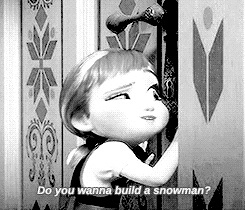 OBJECTIVE We will innovate the SPRING semester and to set the tone for NRHH going into a new school year. We will induct new members and vote in a new executive board who will be ready to take over the chapter. EXPECTATIONS Attend every meeting.Email NaQuita and Zack if you are going to be late or unexpected absence.Write two OTMs a monthYou get two excused per semester. To serve on your committee Check your email every week!GBMS@7pm, HBR Café {unless otherwise noted}2/10- Preview of the semester2/24- Advertise push {Reslife resource room}3/10- Legislation {MPR}3/24- Announce voting4/7- Nominations4/21- Voting5/25- New eboard will run the meeting and …farewell PINSZack will be distributing 2 types of special pins this semester! (max 4) Bronze pinsThe HIGHEST honor, based upon who has supported NRHH and/or RSA the most(max 8) Service & Leadership pins	Given to any person who has demonstrated    outstanding service, leadership, and dedication to Reslife, CAB, RSA, and/or NRHH. CONTACT INFOZack Neil, President	zn2@umbc.edu	301-538-4223 NaQuita Coates, SecretaryJames Steward, Treasurer Will Klotz, VP of ServicePhil Thompkins, VP of Recongition Jim Hague, Advisor	jihage@umbc.edu	Office in reslife: 174	x5571COMMITTEES {You will be meeting with your committee each GBM!}Recognition {Phil}Steven, Carly, EliseService {Will}Emily and MercedesInductions {NaQuita}Madison and JonMarketing {James}IB and AgnesSelection {Zack}Shana, Natalie, JessOf The Month (OTM) Nomination Style Guide	Every month, members of the campus community recognize each other through nominations for Of The Month (OTM) awards. In fact, if you work with Residential Life, you have probably heard mentions of people writing “OTMs” at least a few times. But among the many OTMs submitted each month, each category can only have one winner. We have some tips to help you make sure that the winning nomination is the one that you wrote. They’re divided into these four categories:Content: The meat of the nomination, this category contains tips for the overall direction of an OTM nomination and the sorts of things you could include.Wording: While not required to win a category on the campus level, these tips are icing on the cake and can break a tie between two equally well-written nominations. If you want a nomination to have a chance at the regional level, look at these. Format: These tips are minor, quick little things you can do to make your OTM appealing before anyone even reads it.Miscellaneous: Tips in this category don’t necessarily involve writing, but they can help point you in the right direction.CONTENTIf your nomination is about a person (most General OTMs) then focus on the person, who they are, and what they’ve done. You can definitely include events, but if an event is the only reason you’re writing, then write a Program OTM instead. OTMs shouldn’t be thought of as a task; they are important and can really impact people. Take pride in the work you’re putting into the nomination, you’re writing because someone or something has been outstanding. Show that you’ve put in effort. Would you rather see a few sentences of “yeah they’re cool I guess” or a few paragraphs of “they were amazing and they’re basically superhuman for what they did and you need to know about them RIGHT NOW” if someone wrote about you? “Themes” that can be included in OTM writing include:Teamwork and Collaboration: While it’s great to see someone doing everything themselves and still kicking butt, it’s sometimes better to show how people are  brought together to do something even more awesome.Planning: Especially with events, show people that the subject of the OTM has forethought and enough insight into the situation at hand. Yes, RA events are cool and effort goes into the logistics, but tell us about those, especially if something out of the ordinary happens.Mishaps: Things go wrong, and the best made plans fall apart almost immediately. If things happen that impose some kind of adversity or difficulty upon a person or event, and they bounce back and keep being great, write about that! Fictional examples include:the program that almost didn’t happen until a student org member took charge, and the program went much better than expected. the Desk Manager who dealt with personal issues while covering desk shifts and studying for big exams.Success: Things can go well, and that’s great. It’s great to see when things are going well for someone, and you don’t have to do anything groundbreaking to be OTM-able. Something like “this person is juggling a million things and doing a great job with all of them” is more than enough material to work with.Innovation: Leaving the comfort zone is one of the most powerful things you can write about. Someone who does a community-wide cultural event with little first-hand experience with said culture, or someone who starts in a new position suddenly and has to figure it out, or an event that breaks the mold of past years and is better for it. WORDINGMention and focus on the month that the nomination is for, even if it’s just an “in the month of January/February/March/etc” in the beginning. Try not to write too much about other months, unless as a brief basis of comparison, like “the month before, the program was completely unattended.”Use a little abstract language, like a basic simile or metaphor. For example, you could compare a program or person to a growing plant, and show how the content of your nomination helped them growFORMATWrite a nomination with a higher word count, closer to the 600-word maximum than, say, 50 words. A higher word count shows that you probably have a lot to say, and that you put some effort into the nomination.Separate your nomination into paragraphs using the Enter key. Two to four paragraphs are a lot easier to read than an unending wall of text. It also shows that you’re putting your thoughts in a coherent order before you hit the Submit button. MISCELLANEOUSLook back at old winning OTMs to see what winning writers have done in the past.A database of all submitted OTMs can be found at http://otms.nrhh.org/ Do not write a nomination about yourself, it will lose by default. The point of an OTM is to recognize someone else. If you think you’ve done a lot, get a friend to write one about you.NRHH Calendar {spring 14}SunMonTuesWedThursFriSatJan 26271st day of Class28293031Feb12345672pm Eboard8910GBM@7pm 3 names!11121314PPselection2pm Eboard151617 apps open181920212pm Eboard222324GBM252627282pm EboardMar12345OTMS DUE672pm Eboard8910GBMlegislation11121314apps close2pm Eboard1516SPRING BREAK 1718192021222324GBMSelection meets @8Announce!25decisions made, invites sent2627282pm Eboard293031SunMonTuesWedThursFriSatApril1234inductionsCC- 5pm2pm Eboard5OTM DUE67Dogapalooza week beginsPBJ @8GBM @7NOMINATIONS!8910112pm Eboard121314Relay?151617182pm Eboard192021Facultea?GBMVOTING!22232425Quadmania weekend2pm Eboard2627282930May122pm Eboard345GBM, by new eboardOTMS DUE678910111213CLASSES end/ Midnight14Study day15161718Donation Day19?Donation20?Donation2122GRADUATION!2324